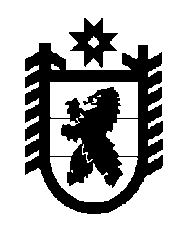 Российская Федерация Республика Карелия    РАСПОРЯЖЕНИЕГЛАВЫ РЕСПУБЛИКИ КАРЕЛИЯВнести в состав лицензионной комиссии Республики Карелия,              утвержденный распоряжением Главы Республики Карелия от 23 января 2015 года № 17-р (Собрание законодательства Республики Карелия, 2015, № 1, ст. 48; № 10, ст. 1954; 2016, № 2, ст. 217), следующие изменения:	1) включить в состав комиссии следующих лиц:Ломакин С.И. – депутат Законодательного Собрания Республики Карелия, председатель Комиссии (по согласованию);Алексеев А.А. – начальник управления Государственной жилищной инспекции Республики Карелия, секретарь Комиссии;Ермолаев О.А. – глава администрации Пряжинского национального муниципального района, член Ассоциации «Совет муниципальных образований Республики Карелия» (по согласованию);2) указать новую должность Ломако А.В. – первый заместитель Министра строительства, жилищно-коммунального хозяйства и энергетики Республики Карелия, заместитель председателя Комиссии;3) исключить из состава комиссии Борчикову А.Б., Позднякову А.В., Шкапова В.В.Временно исполняющий обязанности
Главы Республики Карелия                                                  А.О. Парфенчиковг. Петрозаводск24 марта 2017 года№ 141-р